ประกาศกรมสวัสดิการและคุ้มครองแรงงานเรื่อง แบบจัดทำข้อมูลเกี่ยวกับปริมาณรังสีสะสมและแบบแจ้งปริมาณรังสีสะสมที่เกินกำหนดของลูกจ้างซึ่งปฏิบัติงานเกี่ยวกับรังสีโดยที่กฎกระทรวงกำหนดมาตรฐานการทำงานเกี่ยวกับรังสี พ.ศ. ๒๕๖๔ ข้อ ๑๓ กำหนดให้นายจ้างต้องจัดทำข้อมูลเกี่ยวกับปริมาณรังสีสะสมเป็นประจำทุกเดือนหรือทุกสามเดือน โดยต้องแจ้งให้ลูกจ้างทราบทุกครั้งและแจ้งปริมาณรังสีสะสมที่เกินกำหนดพร้อมสาเหตุและการป้องกันแก้ไขต่ออธิบดีหรือผู้ซึ่งอธิบดีมอบหมายภายในเจ็ดวันนับแต่วันที่ทราบข้อมูลปริมาณรังสีสะสม ตามแบบที่อธิบดีประกาศกำหนดอาศัยอำนาจตามความในข้อ ๑๓ แห่งกฎกระทรวงกำหนดมาตรฐานการทำงานเกี่ยวกับรังสีพ.ศ. ๒๕๖๔ อธิบดีกรมสวัสดิการและคุ้มครองแรงงาน จึงได้ออกประกาศไว้ ดังต่อไปนี้ข้อ ๑ ประกาศนี้ให้ใช้บังคับตั้งแต่วันถัดจากวันประกาศในราชกิจจานุเบกษาข้อ ๒ การจัดทำข้อมูลเกี่ยวกับปริมาณรังสีสะสมที่ลูกจ้างซึ่งปฏิบัติงานเกี่ยวกับรังสี
ได้รับเป็นประจำทุกเดือนหรือทุกสามเดือนขึ้นอยู่กับประเภทต้นกำเนิดรังสี ให้เป็นไปตามแบบ กภ.ร.6ท้ายประกาศนี้ข้อ ๓ แบบแจ้งข้อมูลเกี่ยวกับปริมาณรังสีสะสมที่ลูกจ้างได้รับเกินปริมาณที่กำหนดตามกฎหมายว่าด้วยพลังงานนิวเคลียร์เพื่อสันติ ให้เป็นไปตามแบบ กภ.ร.๓ ท้ายประกาศนี้                                          ประกาศ ณ วันที่ ๑๑ มีนาคม พ.ศ. ๒๕๖๕                                         นิยม สองแก้ว                                           อธิบดีกรมสวัสดิการและคุ้มครองแรงงาน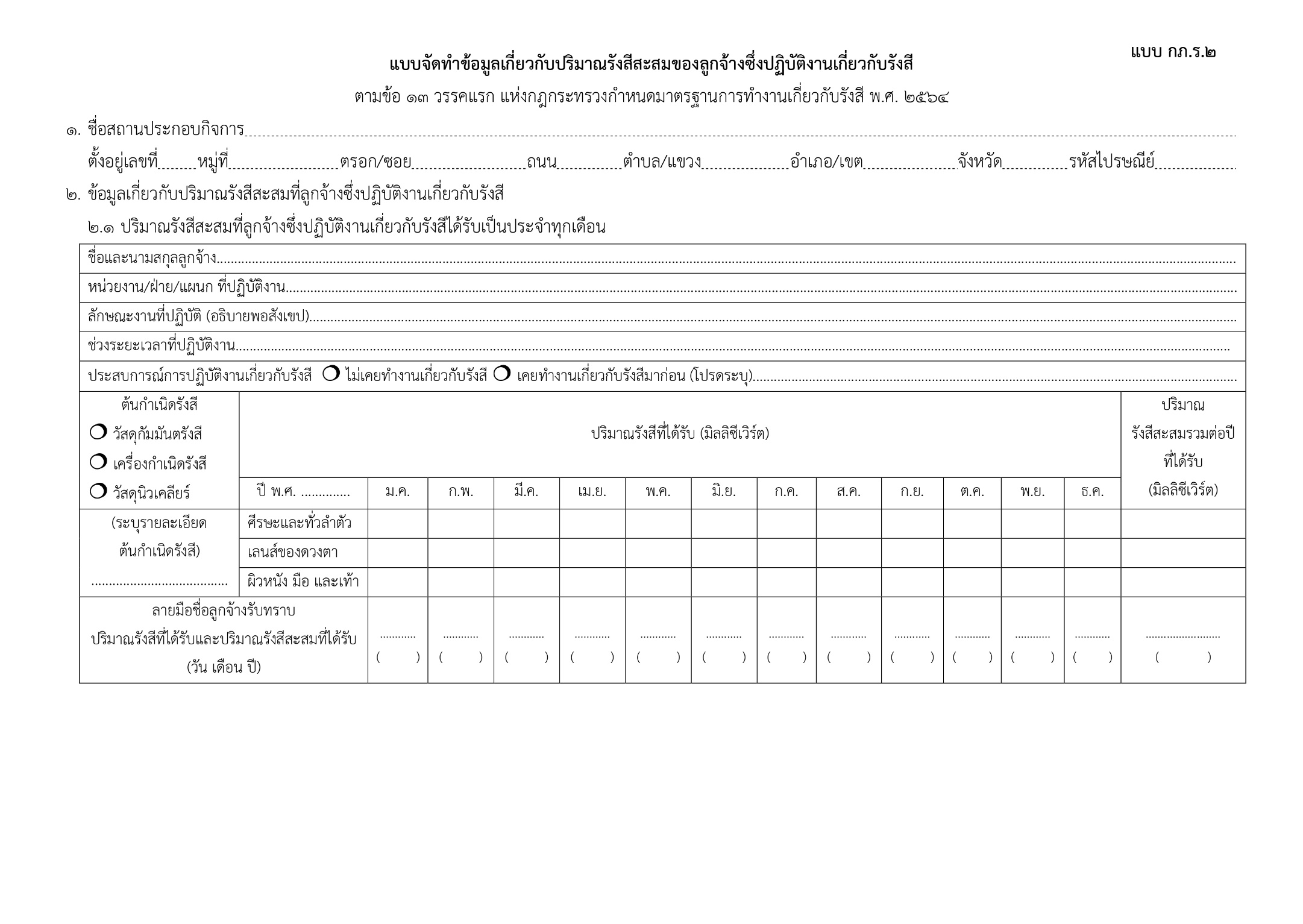 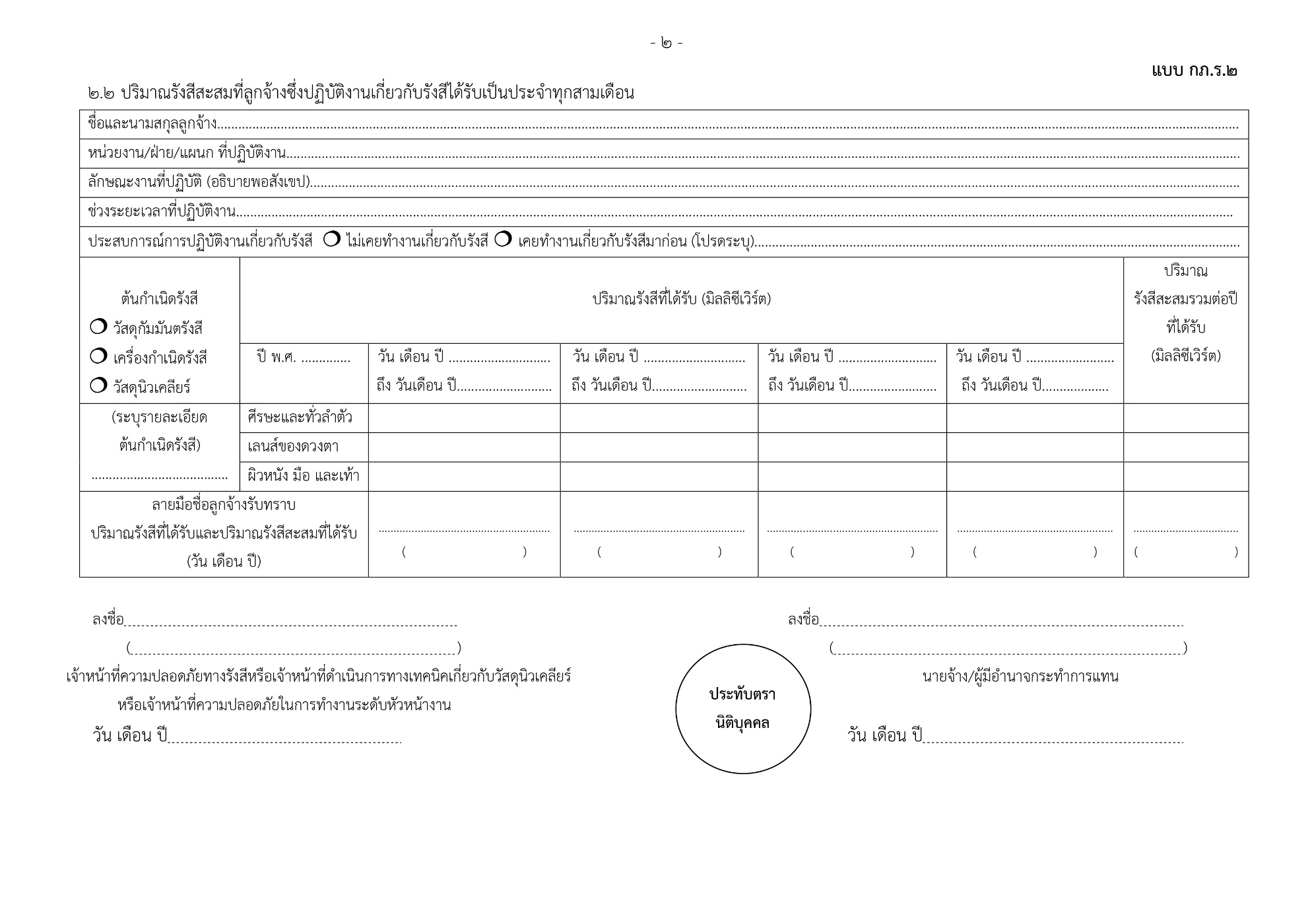 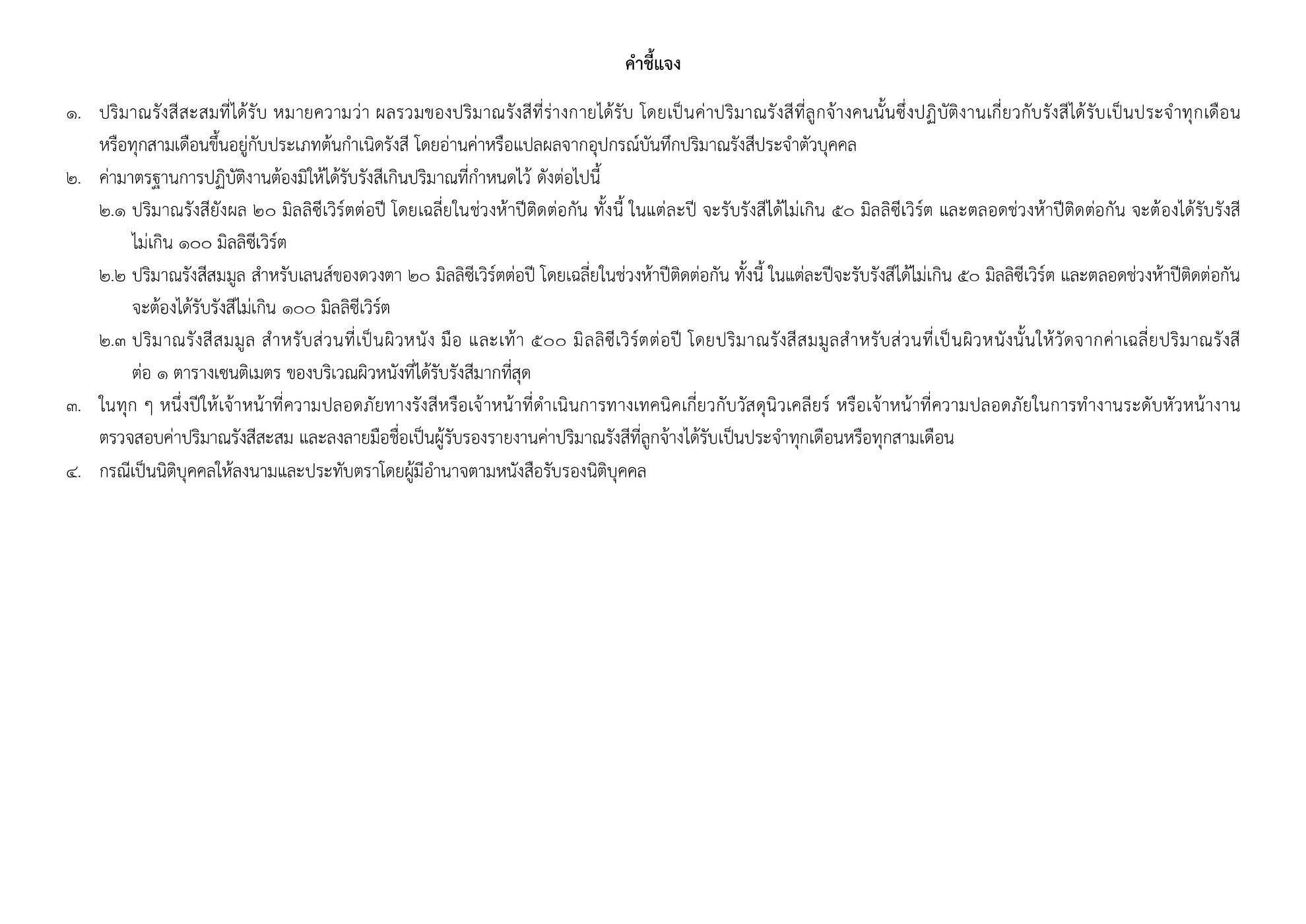 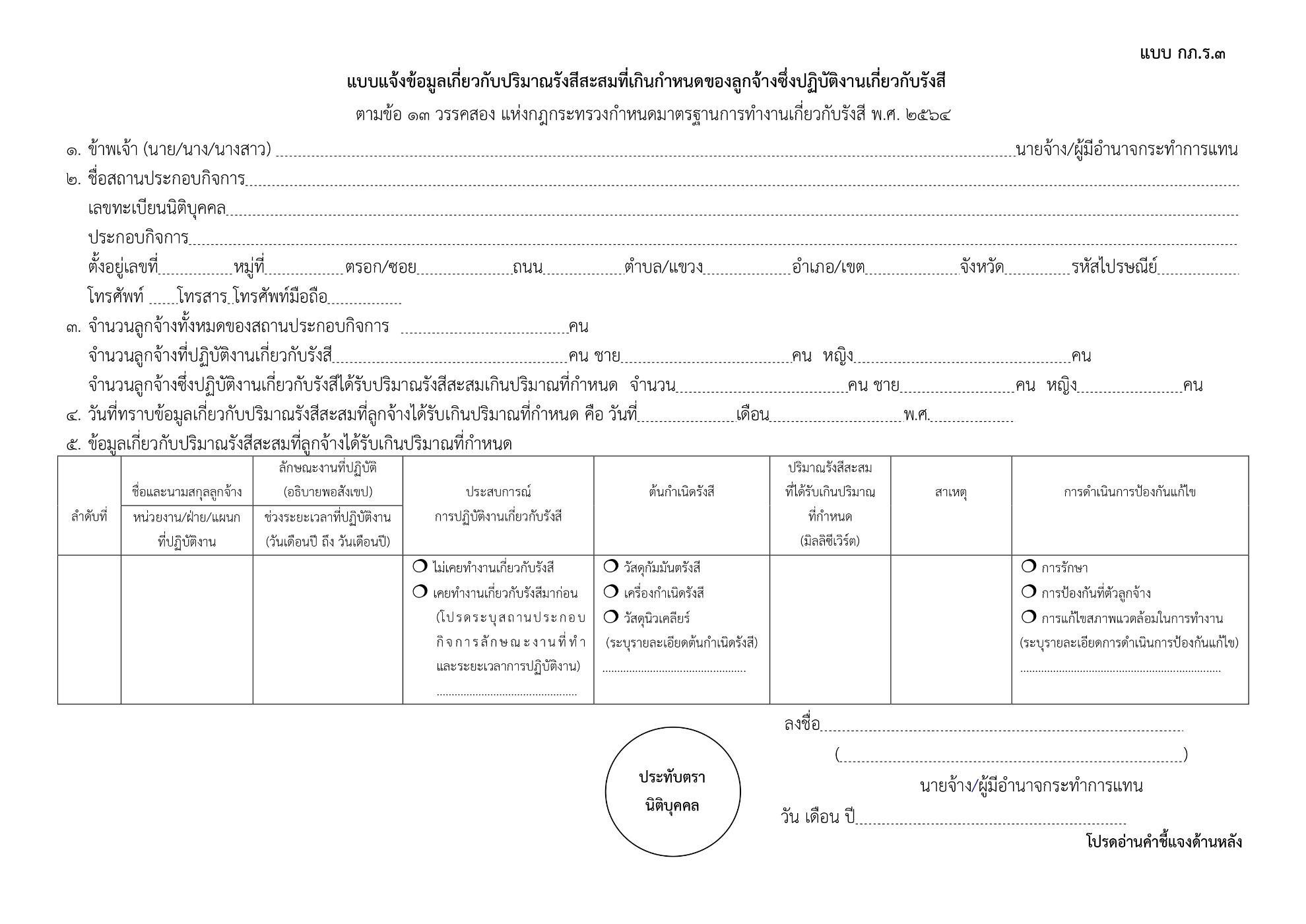 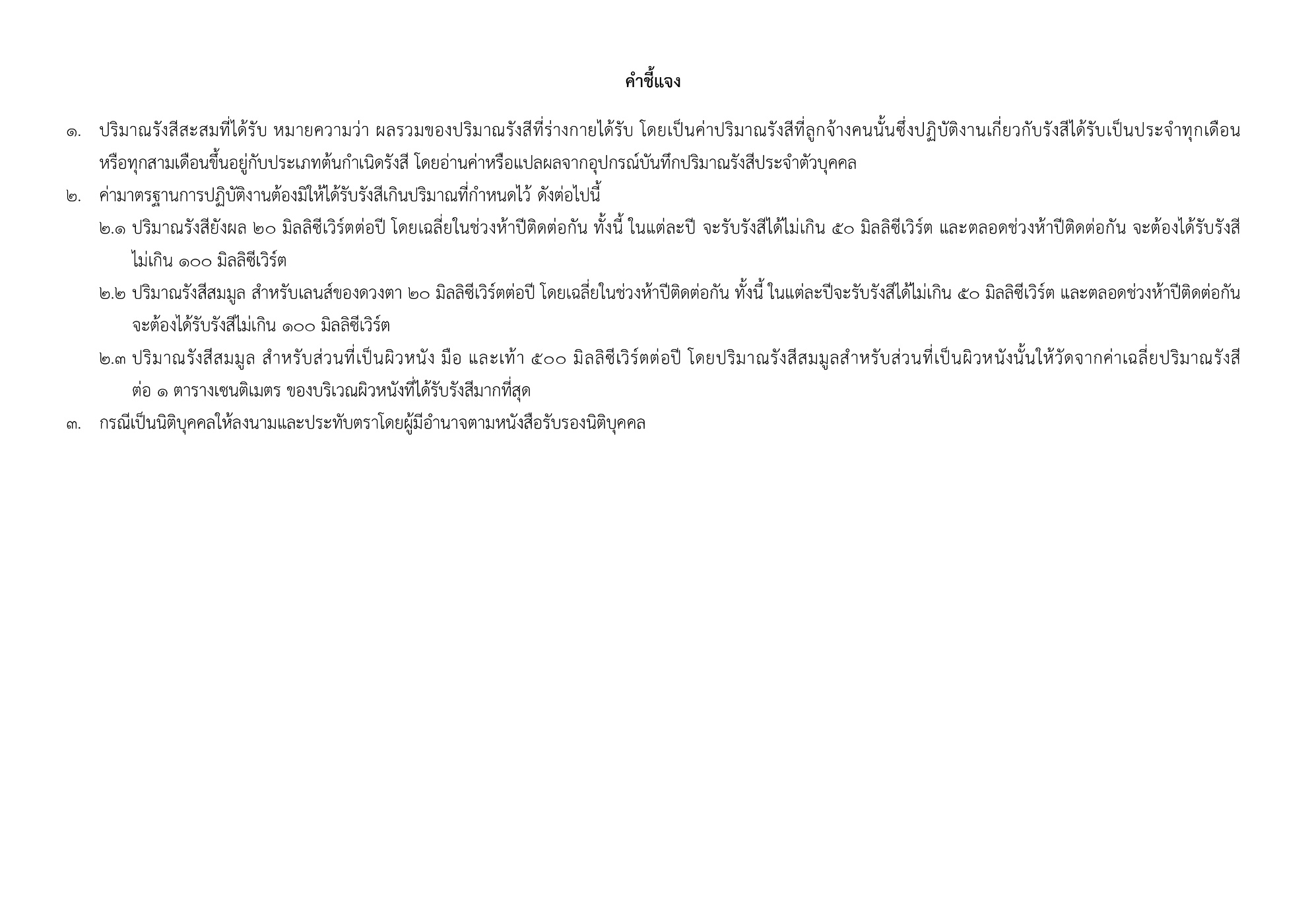 